Уважаемые родители!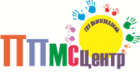 Если Вашему ребенку от 0 до 3 лет и Вас что-то беспокоит в его развитии, специалисты  службы ранней помощи ГБУ Волгоградского ППМС-центра готовы оказать бесплатную помощь! В нашем центре работают педагоги-психологи, учителя-дефектологи, учителя-логопеды.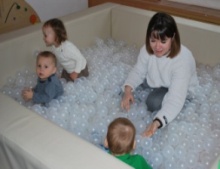 Специалисты  окажут  помощь в эмоциональном, познавательном, физическом   развитии ребенка,  развитии речи и игровой деятельности.  Они  помогут  Вам понять особенности и потребности Вашего  ребенка, научиться развивать и воспитывать  ребенка так, чтобы он был готов к жизни в коллективе и обществе; привести в порядок свои мысли и чувства.Вас ждут: коррекционно-развивающие занятияконсультированиебеби-группа  и/или лого-группадомашнее визитированиемастер – класс «мама-тьютор»родительский клуб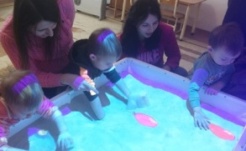 Для Ваших детей в учреждении создана развивающая среда с современным интерактивным оборудованием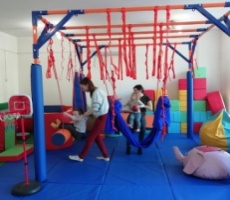 Обратиться к нам можно по адресу:Волгоград, ул. 64-й Армии, 111 аТелефон: (8442) 44-05-33, 44-00-40Сайт: ppms.ucoz.ruАдрес электронной почты: ppmscentr2010@mail.ruTelegram - https://t.me/ppmsvlgVK: https://vk.com/club100945907Уважаемые родители!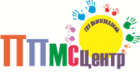 Если Вашему ребенку от 0 до 3 лет и Вас что-то беспокоит в его развитии, специалисты  службы ранней помощи ГБУ Волгоградского ППМС-центра готовы оказать бесплатную помощь! В нашем центре работают педагоги-психологи, учителя-дефектологи, учителя-логопеды.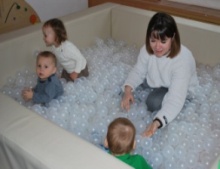 Специалисты  окажут  помощь в эмоциональном, познавательном, физическом   развитии ребенка,  развитии речи и игровой деятельности.  Они  помогут  Вам понять особенности и потребности Вашего  ребенка, научиться развивать и воспитывать  ребенка так, чтобы он был готов к жизни в коллективе и обществе; привести в порядок свои мысли и чувства.Вас ждут: коррекционно-развивающие занятияконсультированиебеби-группа  и/или лого-группадомашнее визитированиемастер – класс «мама-тьютор»родительский клуб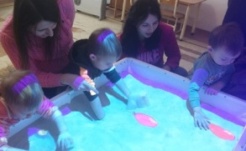 Для Ваших детей в учреждении создана развивающая среда с современным интерактивным оборудованием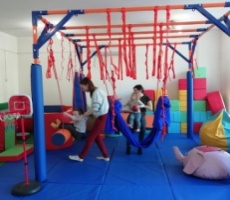 Обратиться к нам можно по адресу:Волгоград, ул. 64-й Армии, 111 аТелефон: (8442) 44-05-33, 44-00-40Сайт: ppms.ucoz.ruАдрес электронной почты: ppmscentr2010@mail.ruTelegram - https://t.me/ppmsvlgVK: https://vk.com/club100945907Уважаемые родители!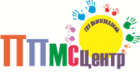 Если Вашему ребенку от 0 до 3 лет и Вас что-то беспокоит в его развитии, специалисты  службы ранней помощи ГБУ Волгоградского ППМС-центра готовы оказать бесплатную помощь! В нашем центре работают педагоги-психологи, учителя-дефектологи, учителя-логопеды.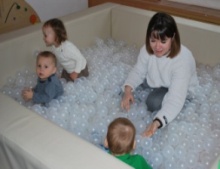 Специалисты  окажут  помощь в эмоциональном, познавательном, физическом   развитии ребенка,  развитии речи и игровой деятельности.  Они  помогут  Вам понять особенности и потребности Вашего  ребенка, научиться развивать и воспитывать  ребенка так, чтобы он был готов к жизни в коллективе и обществе; привести в порядок свои мысли и чувства.Вас ждут: коррекционно-развивающие занятияконсультированиебеби-группа  и/или лого-группадомашнее визитированиемастер – класс «мама-тьютор»родительский клуб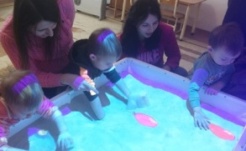 Для Ваших детей в учреждении создана развивающая среда с современным интерактивным оборудованием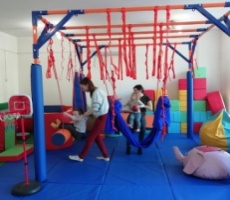 Обратиться к нам можно по адресу:Волгоград, ул. 64-й Армии, 111 аТелефон: (8442) 44-05-33, 44-00-40Сайт: ppms.ucoz.ruАдрес электронной почты: ppmscentr2010@mail.ruTelegram - https://t.me/ppmsvlgVK: https://vk.com/club100945907Уважаемые родители!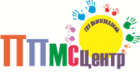 Если Вашему ребенку от 0 до 3 лет и Вас что-то беспокоит в его развитии, специалисты  службы ранней помощи ГБУ Волгоградского ППМС-центра готовы оказать бесплатную помощь! В нашем центре работают педагоги-психологи, учителя-дефектологи, учителя-логопеды.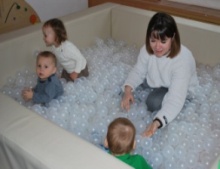 Специалисты  окажут  помощь в эмоциональном, познавательном, физическом   развитии ребенка,  развитии речи и игровой деятельности.  Они  помогут  Вам понять особенности и потребности Вашего  ребенка, научиться развивать и воспитывать  ребенка так, чтобы он был готов к жизни в коллективе и обществе; привести в порядок свои мысли и чувства.Вас ждут: коррекционно-развивающие занятияконсультированиебеби-группа  и/или лого-группадомашнее визитированиемастер – класс «мама-тьютор»родительский клуб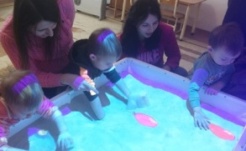 Для Ваших детей в учреждении создана развивающая среда с современным интерактивным оборудованием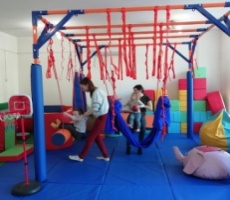 Обратиться к нам можно по адресу:Волгоград, ул. 64-й Армии, 111 аТелефон: (8442) 44-05-33, 44-00-40Сайт: ppms.ucoz.ruАдрес электронной почты: ppmscentr2010@mail.ruTelegram - https://t.me/ppmsvlgVK: https://vk.com/club100945907